Approved minutes 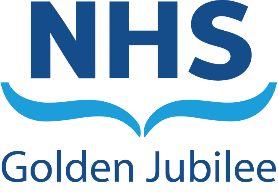 Staff Governance and Person Centred Committee 9 November 2021, 10amMicrosoft TeamsMembers Marcella Boyle			Non-Executive Director (Chair)Anne Marie Cavanagh 		Director of Nursing and AHPsCallum Blackburn			Non-Executive DirectorGareth Adkins				Director of Quality, Innovation and PeopleJane Christie-Flight			Employee DirectorJann Gardner				Chief ExecutiveJune Rogers				Director of OperationsMark MacGregor			Medical DirectorRob Moore				Non-Executive DirectorSerena Barnatt			Director of HRSusan Douglas-Scott			Board ChairIn attendance Catherine McAllister			Staff Side RepresentativeDonna Akhal				Head of Learning and Organisational DevelopmentGerard Gardiner			Head of Corporate GovernanceLaura Liddle				Associate Director of HRSandie Scott				Head of CommunicationsMinutesTheo Richardson			Corporate Administrator1	Opening Remarks Marcella Boyle opened the meeting and commended Comms for organising coverage of the Staff Awards 2021. Marcella Boyle was delighted to chair the Volunteer Forum again since it had its last meeting in September 2019.  She thanked all parties for collating papers for the Staff Governance and Person Centred Committee. 2.	ApologiesNo apologies were noted.3	Declarations of interest 	No declarations of interests noted.4.	Updates from last meeting4.1 	Unapproved minutes from last meetingThe minutes of the previous meeting were agreed as an accurate record following three minor amendments.4.2	Action LogThe Committee reviewed the Action Log and closed previous actions and agreed on 5 new actions.4.3	Matters arisingJane Christie-Flight advised the Job Evaluation Report requires approval before it is sent to the Scottish Government. STAC as had been placed on hold.5	Person Centred 5.1	Complaints – Q2 2021/22 Feedback ReportAnne Marie Cavanagh presented the Complaints – Q2 2021/22 Feedback Report to the Committee. Key points highlighted from the report are:There were 44 complaints received (20 stage one; 24 stage two).8 complaints sill open, 3 progressed to an SAER review and 1 was time barred.9 were fully upheld (7 stage one; 2 stage two), 9 partially upheld (4 stage one; 5 stage two), 14 not upheld (8 stage one; 6 stage two).Main themes related to Clinical Governance (15), Cancellations (6) and Patient Journey (5).8 stage one complaints were granted extensions and responded to within agreed timeframes.7 stage two complaints were over 20 working days for multiple reasons. Stage two response days ranged from 10-67 days. During quarter 2 there were 55 compliments logged on Datix. Wards/Consultants have received compliment letters/cards and also patient/visitor care areas. The Committee noted the Complaints – Q2 2021/22 Feedback Report 6	Well Informed6.1	Communications UpdateSandie Scott provided a report to the Committee around Key Performance Indicators (KPIs) across all social media platforms which recorded the following statistics:GJNH EngagementFacebook – 25.45% Twitter – 3.2% LinkedIn – 10.81% CfSD EngagementTwitter – 3.68%LinkedIn – 11.51%GJNH FollowersFacebook – 4.33%Twitter – 2.74% LinkedIn – 22.41%CfSD FollowersFollower growth on platforms is a baseline year. GJNH Subscribers YouTube – 21.76%NHS Scotland Academy website was launched this month and the Website statistics will be provided within the next report. In summary, NHS GJ and CfSD received high engagement on all the platforms. Comms are trialling QR Codes for digital communication methods, including vaccination and staff magazine. Staff can use mobile phones to scan QR Codes to share information easier. Comms have received positive feedback about the trial. Comms have launched SharePoint and YAMMA in support of staff engagement and share information to set groups.Marcella Boyle asked Sandie Scott to undertake a deep dive into the Pilot Rollout and provide an update at the next meeting. 	The Committee noted the Communications Update.6.2	Integrated Performance ReportGareth Adkins provided the Integrated Performance Report to the Committee. Key findings were:Sickness absenceCorporate: 4.1%Golden Jubilee Conference Hotel: 5.2%Heart, Lung and Diagnostic Services: 6.6%National Elective Services: 8.4%Anxiety, Stress, Depression or Other Psychiatric Illnesses was the main reason for sickness absence at Corporate, Heart, Lung and Diagnostic Services and National Elective Services. Musculoskeletal problems were the main reason for sickness absence at Golden Jubilee Conference Hotel.COVID-19 Special LeaveCorporate: 1.1%Golden Jubilee Conference Hotel: 1%Heart, Lung and Diagnostic Services: 1.6%National Elective Services: 2.4%COVID related absences were recorded lower on 1.9% from the previous month. Agenda for Change appraisalCorporate: 69%Golden Jubilee Conference Hotel: 79%Heart, Lung and Diagnostic Services: 66%National Elective Services: 62%Medical Job PlanningMedical staff: 54.4% completed a job plan.HLDS: 62.9% completed a job plan.NES: 40.9% completed a job plan.13 out of 155 doctors had either an ARCO or Appraisal for 2021/2022. Marcella Boyle requested Serena Barnatt to monitor appraisal rates and provide an update at the next meeting.Gareth Adkins advised the Recruitment Team will extract job post data to assess fill rate abilities. Marcella Boyle asked for a Leavers and Joiners item to be included on the agenda when the data is ready to be shared. 	The Committee noted the Integrated Performance Report. 7	Well Trained 7.1	Medical Appraisal and Revalidation 6 Monthly ReportMark MacGregor presented the Medical Appraisal and Validation 6 Monthly Report to the Committee.Between April and September 2021, 32 doctors were recommended for revalidation and a further 20 doctors will require revalidation by March 2022. 	The following appraisal statuses were recorded for 155 medical staff:ARCP – 5 Completed – 8 In progress – 4 To be submitted – 10 Not started – 128 The Committee noted the Medical Appraisal and Revalidation 6 Monthly Report. 7.2	Service Planning and Job Planning UpdateMark MacGregor presented the Service Planning and Job Planning Update to the Committee. Key points highlighted from the report are:58% completion at 31 March 2021. 144 doctors have completed appraisal. 7 doctors who have not completed appraisal for 2021/223 consultants2 non-training grade junior doctors2 retired doctors (intentions to be clarified)35 doctors revalidated for 2021/22 7 doctors deferred revalidations156 doctors requiring appraisal15 (+3) appraisers with 4 further in trainingTrajectory being agreed with Deputy Responsible OfficerInternal target of all appraisals to be completed by 28 February 2022. Service plans constructed for all departments except Orthopaedics.Job plans for 2020/21 rolled over to 2021/22. Service plans to be presented to Executive Team on 20 December 2021. Service plans will support Financial Plan and AOP.Recruitment will proceed based on service plans.Job planning will proceed thereafter for completion between Jan-Feb 2022.Third sign-off is Medical Director. Escalation process is in place. Mark MacGregor advised as Medical Director and responsible officer, all outstanding appraisals will be reviewed if expectations to meet Medical Appraisal completion target is not met. Marcella Boyle thanked Mark MacGregor for his presentation. 	The Committee noted the Service Planning and Job Planning Update.8	Involved in Decisions8.1	Partnership Forum ReportJane Christie-Flight presented the Partnership Forum Report to the Committee and advised the following Policies were discussed and approved at the Partnership Forum:Flexible Working Location Policy – placed on holdLearning and Development Policy – amendments approvedDigital and Social Policies – approvedBoard Manual Handling Policy – amendments approved Public Holiday dates for 2022/2023 which required approval before being communicated to all staff. The key dates are:Friday 15 April 2022 – Good FridayMonday 18 April 2022 - Easter MondayMonday 2 May 2022 - May Day Monday 26 September 2022 Monday 26 December 2022Tuesday 27 December 2022Monday 2 January 2023Tuesday 3 January 2023Staff who have retained HCI contracts will receive an additional 2 Public Holidays:Spring – Friday 3 June 2022	 	Glasgow Fair – Monday 18 July 2022Queens Platinum Jubilee Holiday: awaiting confirmation on whether additional holiday (Friday 3 June 2022) will be classed as Public Holiday or added to staff annual leave entitlement. Mental Health: Employee Assistance Programme signed off and available from 1 October 2021. Values Based Reflective Practice Taster sessions were offered. Schwartz Rounds have recommenced.Physical Health: range of promotion activity i.e. Cycle to Work Day, National Fitness Day, planning and training for seasonal Flu/COVID-19 booster vaccination clinics.Financial and Social: Resources for MAPS added to intranet for Money Advice Service/ The Pensions Advisory Service and Pension Wise. Further/Higher Education Fund has reopened for a second application intake.Creating the Conditions:  Hotel reintegration has progressed with an induction return day for all returning staff, Enhanced Diversity Training was undertaken by 67 delegates. iMatter questionnaire has now closed.Mental Health First Aid Awareness Training – participation levels are steady and staff are encouraged to book on the course at the earliest opportunity. The Committee noted the Partnership Forum Report. 8.2	iMatter Board ReportSerena Barnatt and Lisa Walsh presented the iMatter Board Report to the Committee. The response rate had reached 67% with 61 out of 170 teams achieving 100% response rate.Teams have eight weeks from published reports to produce an action plan. The deadline for uploading onto the system is Monday 29 November with the exception of the Executive Team and the Board Chair Team who have a deadline of 16 November due to all electronic and reports published the next day. Marcella Boyle asked Serena Barnatt and Lisa Walsh to provide a further iMatter update at the next meeting.The Committee noted the iMatter Board Report. 8.3 	Involving People Strategy UpdateGareth Adkin provided an update on Involving People Strategy to the Committee and advised the Strategy development is underway and ongoing. The next update will occur at the beginning of the next financial year. The Committee noted the Involving People Strategy Update. 9	Safe Working Environment9.1	Board Risk Register Gareth Adkins provided an update on the Board Risk Register to the Committee. The Committee were advised workforce risk processes are in place which are reviewed at Staff Governance Group and referred to the Board Risk Register when appropriate. The Committee approved the Board Risk Register. 9.2	Health and Safety Report Gareth Adkins presented the Health and Safety Report to the Committee. Reporting of Injuries, Diseases and Dangerous Occurrences Regulations (RIDDOR) statistics and Health and Safety related adverse incidents remained low with no significant trends or high risk rated events. In the past quarter there has been no reportable incidents. A number of Health and Safety related policies and guidance documents have been shared with the Health and Safety Divisional Forums. The Committee noted the Health and Safety Report. 9.3	Health and Safety Risk RegisterGareth Adkins provided an update on the Health and Safety Risk Register. Health and Safety Committee will be provided an update for action HS11 and Programme Director, John Scott will present a paper on Water and Ventilation at the next Health and Safety Committee Meeting. 	The Committee reviewed and approved the Health and Safety Risk Register.9.4	Occupational Health ReportSerena Barnatt presented the Occupational Health Report to the Committee. In summary, the key areas were:Flu/Covid Booster Vaccination Programme – commenced on 30 September 2021. Onsite collaboration working was considered excellent. HIV Post Exposure Prophylaxis – discussions with Prevention and Control of Infection, Microbiology and Pharmacy are underway to review current practice and any possible changes that should be considered implementing to current practice/policy. Occupational Health Pre-Employment and Managing Skin at Work – procedure and policies are both under review at present. Employee Assistance Programme – launched on 1 October 2021 with AXA Health. Information and resources to access the EAP will be available on StaffNet in due course.   Student Vaccinations – student nurses have now been accepted back onto clinical placement following COVID-19 restrictions. Mental Health First Aid Awareness Training – participation levels are steady and staff are encouraged to book on the course at the earliest opportunity. Marcella Boyle thanked vaccination staff for their work. The Committee noted the Occupational Health Update. 10	Any Other Competent Business Serena Barnatt advised Flu/COVID Vaccination appointments will be available again from 23 November 2021.Marcella Boyle requested Health and Wellbeing items to be included earlier on the agendas. 11	Items for Board Update Report Marcella Boyle gave a summary of the meeting and stated the following:Committee noted the Complaints Quarter 2 Feedback Report and acknowledged all key points. Committee received an update from the Communications Team who are trialling QR codes for digital communication methods and had received positive feedback. Committee noted the Integrated Performance Report, discussed sickness absence and reflected on the increase of absence, excluding COVID related.Committee noted the mitigations in place for the Employee Assistance Programme which has been available since 1 October 2021.Committee discussed staff turnover, KPIs and how to close the loop on joiners and leavers.Committee agreed to bring forward all points above under an agenda item that will conduct a deep dive into the difficulty of filling posts.   Committee approved the Medical Appraisal and Revalidation 6 Monthly Report.Committee agreed medical appraisals should be completed as a priority and medical professionals who are responsible will be reviewed by the Medical Director if expectations are not met. Committee noted Partnership is working well and an iMatter update will be provided after the iMatter Action Plan deadline.Committee agreed to refresh agenda items on a rotational basis to allow more time for discussion.Committee received the Health and Safety Report and noted the update to the Board Risk Register. Committee were provided with assurance that there are no high risk issues identified. Committee received the Occupational Health Report and noted the Covid/Flu Vaccination progress.12	Date and Time of Next Meeting The next scheduled meeting of the Staff Governance and Person Centred Committee is 13 January 2022.The meeting closed at 12:11pmAction No.ActionOwnerTarget date091121/01Take a deep dive into Pilot Rollout and provide an update at the next meeting.SS13.01.22Action No.ActionOwnerTarget date091121/02Monitor appraisal rates and provide an update at the next meeting.SB13.01.22Action No.ActionOwnerTarget date091121/03Leavers and Joiners included as an item on agenda when ready.GAN/AAction No.ActionOwnerTarget date091121/04Provide further update on iMatter engagement at the next meeting. SB/LW13.01.22Action No.ActionOwnerTarget date091121/05Health and Wellbeing items to be included earlier on the agendas.AMac/TRN/A